Овощная сказка для дошкольниковАвтор: Костоусова Ольга Николаевна
Описание: Авторская сказка познакомит детей с приключения в городе овощей. Данный литературный материал можно использовать для развития воображения и фантазии, а также как сюжет для создания творческих работ 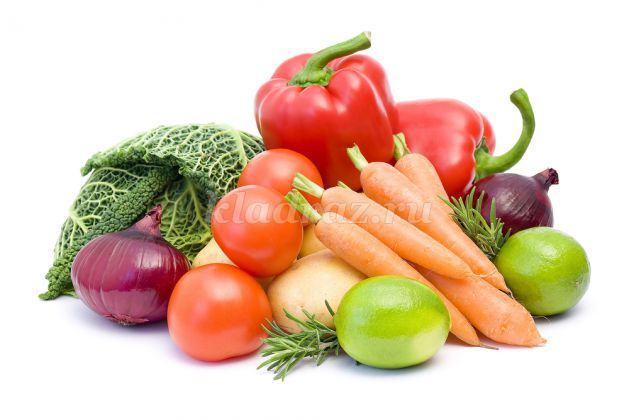 
В зеленом царстве-государстве жил да был синьор Кабачок. Он был очень важный, упитанный и немного неуклюжий.
Он очень любил свое царство-государство, но больше всего на свете он любил греться на солнышке и толстеть.
У него дочь – прекрасная принцесса Патиссон. Она любила гулять на зеленой полянке, петь песенки и танцевать. Слышите, она поет: ля-ля-ля-ля.
А еще во дворце жил охранник – синьор Картофель. Он очень хорошо делал свое дело, охранял царство – зеленое государство, чтобы никто чужой не пробрался, не вырос на чужой территории.
Синьор картофель был угрюмый и немного суровый. 
Еще он присматривал за принцессой Патиссон, чтобы она не ходила далеко, в ямку не упала, ножку не сломала.
Все было тихо и спокойно в царстве – зеленом государстве.
Недалеко, за поляной, на простом огороде жили простые овощи: свекла – «Бардо», которая каждый день из своей косы делала самые забавные прически, малышка – морковка, перец зеленый, старичок-баклажан, да лучок – зеленый стручок.
Лучок очень любил играть, но все, с кем он заводил дружбу, вдруг начинали плакать, тереть глаза, зажимать нос и убегали.
- Какой я несчастный» - говорил лучок, - со мной никто не играет, от меня идет горький луковый запах, и все начинают лить слезы. Я приношу несчастье.
И лучок гулял один в полном одиночестве. Гуляя один, он думал о друге. И вдруг на поляне он увидел незнакомку. Это была принцесса Патиссон, она вышла погулять перед сном.
- Кто ты? Спросила она, - как тебя зовут?
- Я Лучок, а ты кто?
- А я принцесса Патиссон. А почему ты такой грустный?
- Со мной никто не хочет дружить, потому что я горький. Вот и ты сейчас заплачешь.
- Нет, я не буду плакать, я буду петь песенки.
Они взялись за руки и закружились под веселую песенку Патиссон.
Все это увидел охранник Картофель и доложил синьору Кабачку.
- Глубокоуважаемый синьор Кабачок! Ваша дочь принцесса гуляет неизвестно с кем, с простым овощем.
- Как? Я не позволю, немедленно привести ее в царство, зеленое государство и запереть.
Патиссон стояла одна у раскрытого окна и думала о добром новом друге. Она загрустила, ничего не ела, похудела и заболела.
- Апчхи! Апчхи!
- Беда! Беда! Заболела дочь – принцесса Патиссон! Кто вылечит мою дочь, кто спасет ее? – кричал в отчаянье синьор Кабачок.
- Я вылечу принцессу - сказал Лучок. Она поправится. 
Он пришел к принцессе – принцесса чихала, из глаз ее текли слезы.
Лучок стал снимать со своей головы чешуйчатые шляпки – и вся комната наполнилась горьким луковым запахом.
- Потерпи еще немного, и ты будешь здорова.
- Я уже здорова – сказала принцесса. А слезы – это слезы радости. Спасибо тебе, что ты вылечил меня.
Синьор Кабачок смутился и на свадьбу согласился. Всех на свадьбу пригласил, никого не позабыл.
А Лучка назначил главным лекарем в царстве, зеленом государстве.
Тут и сказочке конец.